Řešení matematiky:str. 31/cv. 6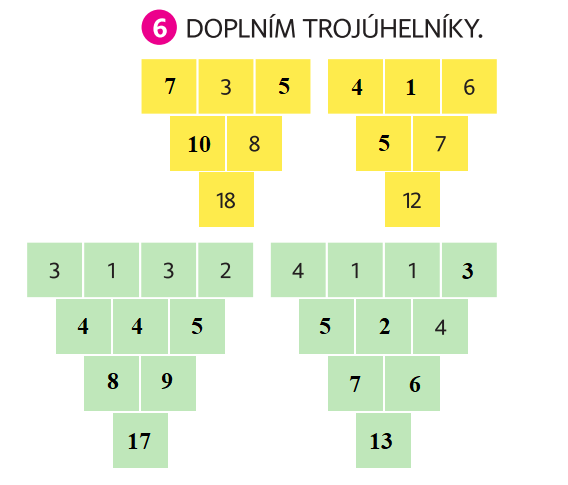 str. 31/ cv. 7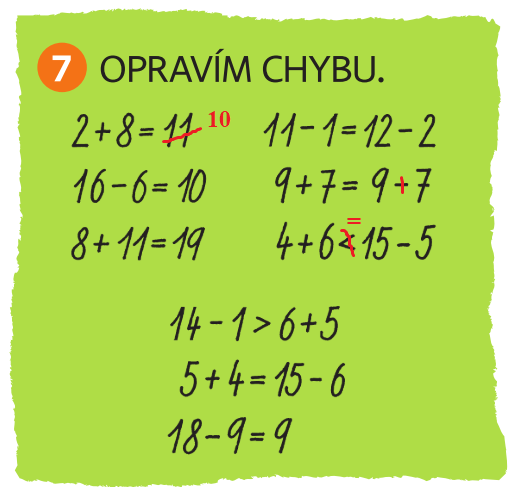 str. 32/ cv. 2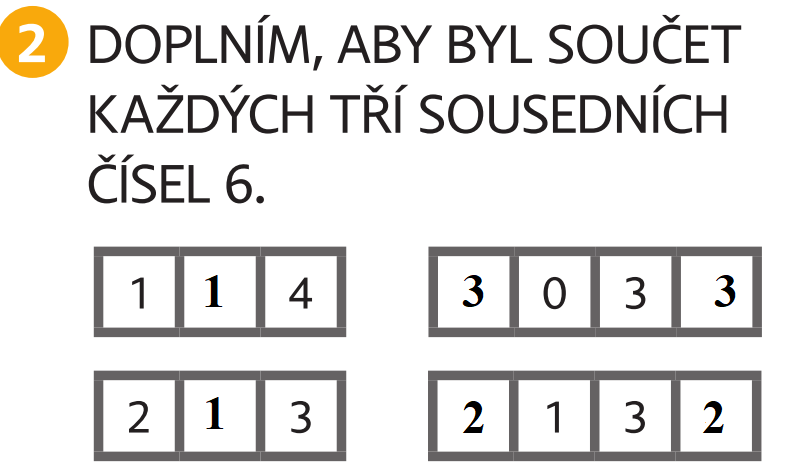 str. 32/ cv. 3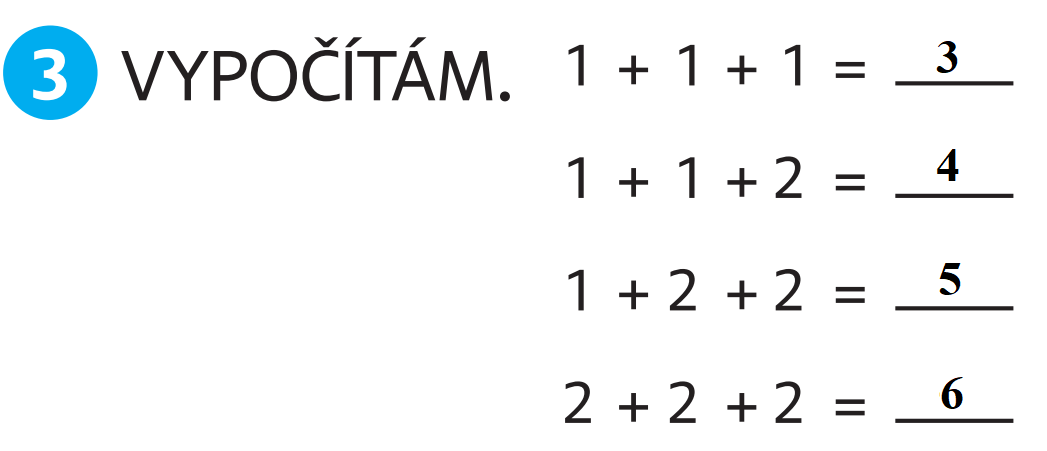 str. 32/cv. 4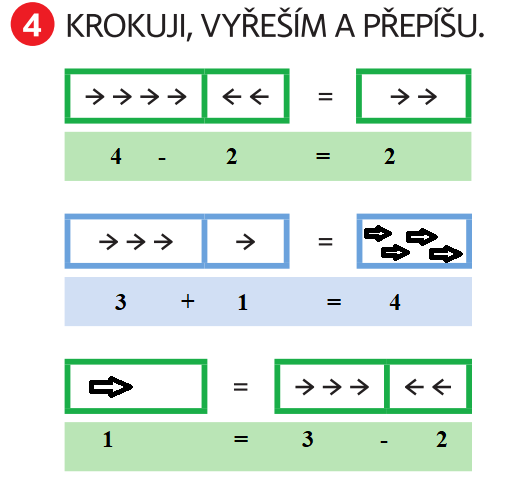 str. 32/cv. 6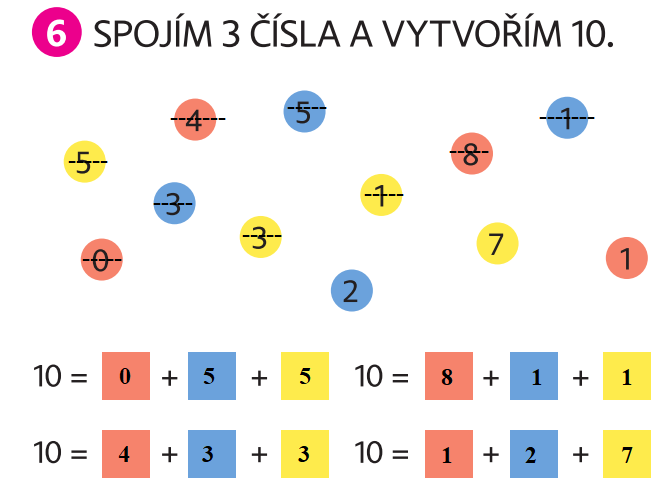 str. 33/cv. 10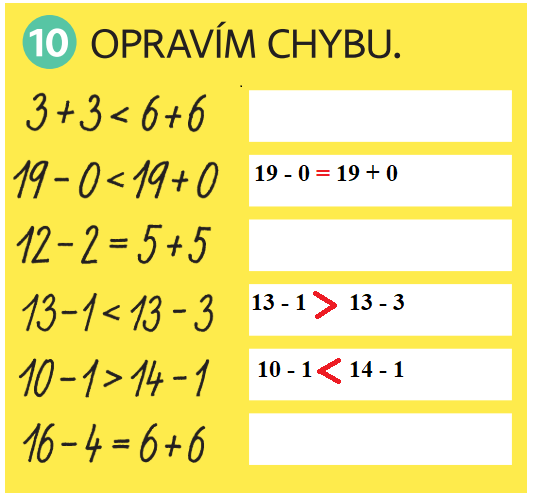 * str. 33/cv. 12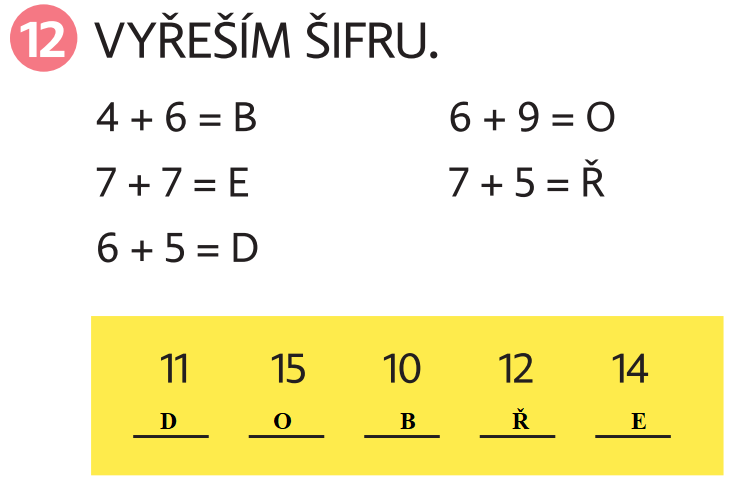 